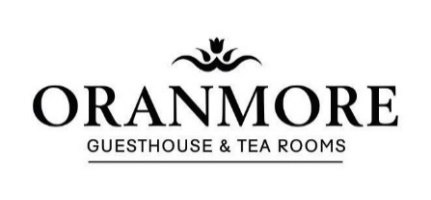 Sunday Evening MenuHomemade Soup of The Day, Crusty BreadPearls Of Melon and Mandarins with Refreshing SorbetGarlic And Chilli Prawns, Crab Claws, Sourdough Bread, Seasonal SaladFive Spiced Slow Roasted Duck Croquette, Spiced Mayonnaise, Pomegranate DressingBaked Goat’s Cheese, Sundried Tomato TartletPrawn, Smoked Salmon, Oranmore Wheaten BreadParsnip Bhaji with Curry Oil served with Asian Slaw (V)Mains10oz Sirloin Steak, Portobello Mushroom, Confit Shallot with Pink Peppercorn Cream (£6.00 Supplement)County Antrim Turkey, Honey Roast Ham with Parsley Stuffing, Gravy and Chipolata Sausages.Slow Roast Silverside of Beef, Yorkshire Pudding, House Gravy.Roast Leg of Lamb with Caramelized Peach, Mint Sauce, House gravyCrispy Pork Belly with Glazed Pork Cheek, Apple Cider Cream, Savoy CabbageBallotine of Stuffed Chicken wrapped in Streaky Bacon served with Honey Roast Parsnips, Leek and Mushroom Cream SaucePan Fried Sea Trout, Wild Garlic Orzo Pasta, Wilted Greens and Sun-Dried Tomato DressingWhite Bean Cassoulet with Stuffed Peppers and a Roast Nut Crumb (V)DessertsApple and Cinnamon Sponge served with Custard and Fresh CreamSummer Berry PavlovaBlueberry and Buttermilk Pannacotta with Homemade ShortbreadSticky Toffee Pudding served with Vanilla Ice CreamButterscotch Ice-Cream SundaeStrawberry Trifle